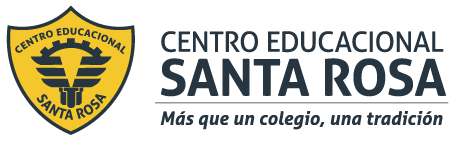 DIRECCIÓN ACADÉMICADEPARTAMENTO DE ATENCIÓN DE PÁRVULORespeto – Responsabilidad – Resiliencia – Tolerancia Para resolver esta guía de estudio es necesario que veas el ppt que se creó para esta guía.Lea atentamente las instrucciones y cada pregunta.Investigue todos los términos que no conoce para que pueda responder de manera efectiva.Todos los conceptos y contenidos que aparecen aquí, usted los pueden investigar en caso de tener dudas, tienes conexión directa con las profesoras de la especialidad. Las guías de estudio no se envían, se resuelven y registran en su cuaderno de módulo.Responde:1. ¿Qué entendemos por expresión corporal?, explica con tus palabras. 2. ¿Qué podemos comunicar a través de la expresión corporal?3. ¿En qué situaciones del ámbito artístico  se  puede evidenciar la utilización de la expresión corporal?4. Menciona y explica tres elementos que intervienen en la expresión corporal:5. A continuación adjuntaré un link en el cual se podrá ver una coreografía de Expresión corporal   https://www.youtube.com/watch?v=TdFA6PDz4sQ. Luego de ver el video debes explicar con tus palabras lo que tú crees que estaban expresando al momento de bailar.